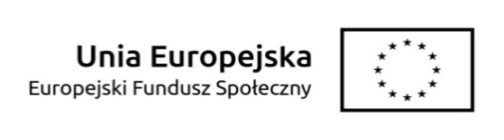 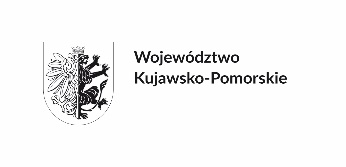 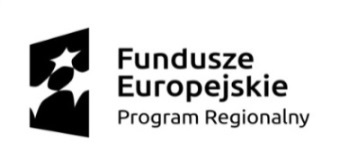 OŚWIADCZENIEJa, niżej podpisany/na, ……………………………………………………………………………………………………………………..... zamieszkały/ła…………………………………………………………………………………………………………………………………….., w związku z przystąpieniem do projektu p.n. ……………………………………………………………………………………….    oświadczam, że:- nie uczestniczyłem/am w innym projekcie (w ramach projektów  LGD- mieszkam na terenie gminy …………………………………………..- jestem osoba pełnoletnią - jestem osobą potrzebującą wsparcia w codziennym funkcjonowaniu -  ze względu na stan zdrowia wymagam opieki  lub wsparcia w związku z niemożnością samodzielnego wykonania co najmniej jednej z podstawowych czynności dnia codziennego.Świadomy/a odpowiedzialności karnej za składanie fałszywych oświadczeń wynikające z art. 297 § 1 ustawy z dnia 6 czerwca 1997. Kodeks karny (Dz. U. z 2016 r. , poz. 1137)  oświadczam, że powyższe  dane są  zgodne  z prawdą.……………………………………………………..                                                      ………………………………………………………miejscowość, datapodpis oświadczającego